Application form for Nazarbayev Intellectual Schools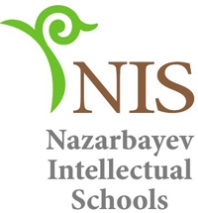 Name, surname: Position applied for:  The information is treated as confidential and not available to be viewed for the third party.Date of birth:                                                                                                                                 Citizenship: Current country/city:  Gender: Marital status: Number of accompanying children, if applicable:                Earliest date of availability: Contact details (home address, email, phone number): How did you hear about NIS: EducationBachelor’s degree                        1. (or equivalent)                               2.Master’s degree                            1.(or equivalent)                                2.Ph.D.Certificates awarded: _Teachers Certificate and Principal Certificate____________________ Other: _____________________Teaching/Administrative ExperienceAge range of students taught: from ____ till ____ years oldList curriculums you taught:1.2. 3. 4.Total years of full time teaching experience:    Total years of administrative experience:        From that experience what is total years of international experience you have both in teaching and administration: HealthGeneral state of health: Do you (or any of your accompanying family) have a medical condition of any kind which could potentially make it difficult for you to complete a one/two year contract? Yes/No(Please circle where applicable). If yes, please provide the details below: BackgroundDo you hold a Criminal Records Bureau Disclosure or overseas police check carried out within the last 3 years? Yes/No (Please circle where applicable). Do you have any previous convictions, whether or not they are spent within the Act, including any cautions, reprimands, final warnings, bind-overs or any convictions from overseas? Yes/No (Please circle where applicable). If yes, please provide the details below: EmploymentInformation regarding current and/or previous employer.Name of the organization: Director’s name: Address: Current salary or salary at time of leaving: ReferencesName: Job title: Organization name: Address: Email:Name: Job title: Organization name: Address: Email: Name:  Job title: Organization name: Address: Email: Statement of knowledge and experiencePlease enter a letter of statement, explaining how your knowledge, skills and experience gained in paid or unpaid work, education or training meet the selection criteria in the person specification. Please make it simple, brief and precise. DeclarationAny personal data you supply will be used by Nazarbayev Intellectual Schools for the purpose of the recruitment process and otherwise as reasonably required by NIS to operate their business or as required by law.I confirm that I’m entitled to supply to NIS information about myself and that such information is correct and true to the best of my knowledge and I understand that, if appointed on the basis of false information contained in the application, I may be summarily dismissed.To submit your application please confirm your agreement to these conditions.I confirm my agreement to the conditions above:( signature)  ddMmYyyy